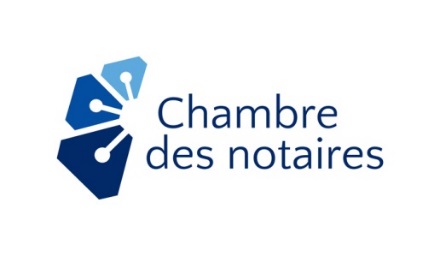 DEMANDE D’ÉQUIVALENCEAutorisation – Modalités de paiementINFORMATIONS CONCERNANT LE CANDIDAT INFORMATIONS CONCERNANT LE CANDIDAT INFORMATIONS CONCERNANT LE CANDIDAT INFORMATIONS CONCERNANT LE CANDIDAT INFORMATIONS CONCERNANT LE CANDIDAT INFORMATIONS CONCERNANT LE CANDIDAT INFORMATIONS CONCERNANT LE CANDIDAT INFORMATIONS CONCERNANT LE CANDIDAT INFORMATIONS CONCERNANT LE CANDIDAT INFORMATIONS CONCERNANT LE CANDIDAT INFORMATIONS CONCERNANT LE CANDIDAT CoordonnéesCoordonnéesCoordonnéesCoordonnéesCoordonnéesCoordonnéesCoordonnéesCoordonnéesCoordonnéesCoordonnéesCoordonnéesPrénom :Prénom :Nom :Adresse :Adresse :Adresse :Appartement / Bureau :Appartement / Bureau :Ville :Province :Province :Code postal :Pays :Téléphone :Téléphone :MODALITÉS DE PAIEMENTMODALITÉS DE PAIEMENTMODALITÉS DE PAIEMENTMODALITÉS DE PAIEMENTMODALITÉS DE PAIEMENTMODALITÉS DE PAIEMENTMODALITÉS DE PAIEMENTMODALITÉS DE PAIEMENTMODALITÉS DE PAIEMENTMODALITÉS DE PAIEMENTMODALITÉS DE PAIEMENTMODALITÉS DE PAIEMENTMODALITÉS DE PAIEMENTMODALITÉS DE PAIEMENTMODALITÉS DE PAIEMENTMODALITÉS DE PAIEMENTMODALITÉS DE PAIEMENTMODALITÉS DE PAIEMENTMODALITÉS DE PAIEMENTMODALITÉS DE PAIEMENTDétail du prélèvement sur la carte de créditDétail du prélèvement sur la carte de créditDétail du prélèvement sur la carte de créditDétail du prélèvement sur la carte de créditDétail du prélèvement sur la carte de créditDétail du prélèvement sur la carte de créditDétail du prélèvement sur la carte de créditDétail du prélèvement sur la carte de créditDétail du prélèvement sur la carte de créditDétail du prélèvement sur la carte de créditDétail du prélèvement sur la carte de créditDétail du prélèvement sur la carte de créditDétail du prélèvement sur la carte de créditDétail du prélèvement sur la carte de créditDétail du prélèvement sur la carte de créditDétail du prélèvement sur la carte de créditDétail du prélèvement sur la carte de créditDétail du prélèvement sur la carte de créditDétail du prélèvement sur la carte de créditDétail du prélèvement sur la carte de créditJ’autorise par la présente la Chambre des notaires du Québec à prélever un montant unique sur la carte de crédit ci-dessous pour la transaction ci-après :J’autorise par la présente la Chambre des notaires du Québec à prélever un montant unique sur la carte de crédit ci-dessous pour la transaction ci-après :J’autorise par la présente la Chambre des notaires du Québec à prélever un montant unique sur la carte de crédit ci-dessous pour la transaction ci-après :J’autorise par la présente la Chambre des notaires du Québec à prélever un montant unique sur la carte de crédit ci-dessous pour la transaction ci-après :J’autorise par la présente la Chambre des notaires du Québec à prélever un montant unique sur la carte de crédit ci-dessous pour la transaction ci-après :J’autorise par la présente la Chambre des notaires du Québec à prélever un montant unique sur la carte de crédit ci-dessous pour la transaction ci-après :J’autorise par la présente la Chambre des notaires du Québec à prélever un montant unique sur la carte de crédit ci-dessous pour la transaction ci-après :J’autorise par la présente la Chambre des notaires du Québec à prélever un montant unique sur la carte de crédit ci-dessous pour la transaction ci-après :J’autorise par la présente la Chambre des notaires du Québec à prélever un montant unique sur la carte de crédit ci-dessous pour la transaction ci-après :J’autorise par la présente la Chambre des notaires du Québec à prélever un montant unique sur la carte de crédit ci-dessous pour la transaction ci-après :J’autorise par la présente la Chambre des notaires du Québec à prélever un montant unique sur la carte de crédit ci-dessous pour la transaction ci-après :J’autorise par la présente la Chambre des notaires du Québec à prélever un montant unique sur la carte de crédit ci-dessous pour la transaction ci-après :J’autorise par la présente la Chambre des notaires du Québec à prélever un montant unique sur la carte de crédit ci-dessous pour la transaction ci-après :J’autorise par la présente la Chambre des notaires du Québec à prélever un montant unique sur la carte de crédit ci-dessous pour la transaction ci-après :J’autorise par la présente la Chambre des notaires du Québec à prélever un montant unique sur la carte de crédit ci-dessous pour la transaction ci-après :J’autorise par la présente la Chambre des notaires du Québec à prélever un montant unique sur la carte de crédit ci-dessous pour la transaction ci-après :J’autorise par la présente la Chambre des notaires du Québec à prélever un montant unique sur la carte de crédit ci-dessous pour la transaction ci-après :J’autorise par la présente la Chambre des notaires du Québec à prélever un montant unique sur la carte de crédit ci-dessous pour la transaction ci-après :J’autorise par la présente la Chambre des notaires du Québec à prélever un montant unique sur la carte de crédit ci-dessous pour la transaction ci-après :J’autorise par la présente la Chambre des notaires du Québec à prélever un montant unique sur la carte de crédit ci-dessous pour la transaction ci-après :Demande d’équivalenceDemande d’équivalenceDemande d’équivalenceDemande d’équivalenceDemande d’équivalenceDemande d’équivalence800,00 $800,00 $800,00 $	Taxes :	Taxes :	Taxes :	Taxes :	Taxes :	Taxes :	Taxes :	Taxes :	Taxes :TPS 106906688RT0001 :TPS 106906688RT0001 :TPS 106906688RT0001 :TPS 106906688RT0001 :TPS 106906688RT0001 :TPS 106906688RT0001 :40,00 $40,00 $40,00 $TVQ 1006163277TQ0001 :TVQ 1006163277TQ0001 :TVQ 1006163277TQ0001 :TVQ 1006163277TQ0001 :TVQ 1006163277TQ0001 :TVQ 1006163277TQ0001 :79,80 $79,80 $79,80 $      TOTAL :                                  919,80 $      TOTAL :                                  919,80 $      TOTAL :                                  919,80 $      TOTAL :                                  919,80 $      TOTAL :                                  919,80 $      TOTAL :                                  919,80 $      TOTAL :                                  919,80 $      TOTAL :                                  919,80 $Renseignements sur la carte de crédit	Mastercard		VisaRenseignements sur la carte de crédit	Mastercard		VisaRenseignements sur la carte de crédit	Mastercard		VisaRenseignements sur la carte de crédit	Mastercard		VisaRenseignements sur la carte de crédit	Mastercard		VisaRenseignements sur la carte de crédit	Mastercard		VisaRenseignements sur la carte de crédit	Mastercard		VisaRenseignements sur la carte de crédit	Mastercard		VisaRenseignements sur la carte de crédit	Mastercard		VisaRenseignements sur la carte de crédit	Mastercard		VisaRenseignements sur la carte de crédit	Mastercard		VisaRenseignements sur la carte de crédit	Mastercard		VisaRenseignements sur la carte de crédit	Mastercard		VisaRenseignements sur la carte de crédit	Mastercard		VisaRenseignements sur la carte de crédit	Mastercard		VisaRenseignements sur la carte de crédit	Mastercard		VisaRenseignements sur la carte de crédit	Mastercard		VisaRenseignements sur la carte de crédit	Mastercard		VisaRenseignements sur la carte de crédit	Mastercard		VisaRenseignements sur la carte de crédit	Mastercard		VisaNuméro de la carte de crédit :Numéro de la carte de crédit :Numéro de la carte de crédit :Numéro de la carte de crédit :Numéro de la carte de crédit :Numéro de la carte de crédit :Numéro de la carte de crédit :Date d’expiration : Date d’expiration : Date d’expiration : Date d’expiration :       /            /            /            /      (mois/année)(mois/année)(mois/année)    Code de sécurité (chiffres à l’endos de la carte) :    Code de sécurité (chiffres à l’endos de la carte) :    Code de sécurité (chiffres à l’endos de la carte) :    Code de sécurité (chiffres à l’endos de la carte) :    Code de sécurité (chiffres à l’endos de la carte) :    Code de sécurité (chiffres à l’endos de la carte) :    Code de sécurité (chiffres à l’endos de la carte) :Nom sur la carte de crédit :Nom sur la carte de crédit :Nom sur la carte de crédit :Nom sur la carte de crédit :Nom sur la carte de crédit :Signature du titulaire de la carte :Signature du titulaire de la carte :Signature du titulaire de la carte :Signature du titulaire de la carte :Signature du titulaire de la carte :Signature du titulaire de la carte :Signature du titulaire de la carte :Signature du titulaire de la carte :Signature du titulaire de la carte :Signature du titulaire de la carte :Date :Date :Date :Paiement par traite bancaire ou mandat-poste Je joins la traite bancaire ou mandat-poste pour le paiement de la transaction identifiée ci-dessus.En foi de quoi, j’ai signé à                                                                 Date :                                                               Signature :                    Paiement par traite bancaire ou mandat-poste Je joins la traite bancaire ou mandat-poste pour le paiement de la transaction identifiée ci-dessus.En foi de quoi, j’ai signé à                                                                 Date :                                                               Signature :                    Paiement par traite bancaire ou mandat-poste Je joins la traite bancaire ou mandat-poste pour le paiement de la transaction identifiée ci-dessus.En foi de quoi, j’ai signé à                                                                 Date :                                                               Signature :                    Paiement par traite bancaire ou mandat-poste Je joins la traite bancaire ou mandat-poste pour le paiement de la transaction identifiée ci-dessus.En foi de quoi, j’ai signé à                                                                 Date :                                                               Signature :                    Paiement par traite bancaire ou mandat-poste Je joins la traite bancaire ou mandat-poste pour le paiement de la transaction identifiée ci-dessus.En foi de quoi, j’ai signé à                                                                 Date :                                                               Signature :                    Paiement par traite bancaire ou mandat-poste Je joins la traite bancaire ou mandat-poste pour le paiement de la transaction identifiée ci-dessus.En foi de quoi, j’ai signé à                                                                 Date :                                                               Signature :                    Paiement par traite bancaire ou mandat-poste Je joins la traite bancaire ou mandat-poste pour le paiement de la transaction identifiée ci-dessus.En foi de quoi, j’ai signé à                                                                 Date :                                                               Signature :                    Paiement par traite bancaire ou mandat-poste Je joins la traite bancaire ou mandat-poste pour le paiement de la transaction identifiée ci-dessus.En foi de quoi, j’ai signé à                                                                 Date :                                                               Signature :                    Paiement par traite bancaire ou mandat-poste Je joins la traite bancaire ou mandat-poste pour le paiement de la transaction identifiée ci-dessus.En foi de quoi, j’ai signé à                                                                 Date :                                                               Signature :                    Paiement par traite bancaire ou mandat-poste Je joins la traite bancaire ou mandat-poste pour le paiement de la transaction identifiée ci-dessus.En foi de quoi, j’ai signé à                                                                 Date :                                                               Signature :                    Paiement par traite bancaire ou mandat-poste Je joins la traite bancaire ou mandat-poste pour le paiement de la transaction identifiée ci-dessus.En foi de quoi, j’ai signé à                                                                 Date :                                                               Signature :                    Paiement par traite bancaire ou mandat-poste Je joins la traite bancaire ou mandat-poste pour le paiement de la transaction identifiée ci-dessus.En foi de quoi, j’ai signé à                                                                 Date :                                                               Signature :                    Paiement par traite bancaire ou mandat-poste Je joins la traite bancaire ou mandat-poste pour le paiement de la transaction identifiée ci-dessus.En foi de quoi, j’ai signé à                                                                 Date :                                                               Signature :                    Paiement par traite bancaire ou mandat-poste Je joins la traite bancaire ou mandat-poste pour le paiement de la transaction identifiée ci-dessus.En foi de quoi, j’ai signé à                                                                 Date :                                                               Signature :                    Paiement par traite bancaire ou mandat-poste Je joins la traite bancaire ou mandat-poste pour le paiement de la transaction identifiée ci-dessus.En foi de quoi, j’ai signé à                                                                 Date :                                                               Signature :                    Paiement par traite bancaire ou mandat-poste Je joins la traite bancaire ou mandat-poste pour le paiement de la transaction identifiée ci-dessus.En foi de quoi, j’ai signé à                                                                 Date :                                                               Signature :                    Paiement par traite bancaire ou mandat-poste Je joins la traite bancaire ou mandat-poste pour le paiement de la transaction identifiée ci-dessus.En foi de quoi, j’ai signé à                                                                 Date :                                                               Signature :                    Paiement par traite bancaire ou mandat-poste Je joins la traite bancaire ou mandat-poste pour le paiement de la transaction identifiée ci-dessus.En foi de quoi, j’ai signé à                                                                 Date :                                                               Signature :                    Paiement par traite bancaire ou mandat-poste Je joins la traite bancaire ou mandat-poste pour le paiement de la transaction identifiée ci-dessus.En foi de quoi, j’ai signé à                                                                 Date :                                                               Signature :                    Paiement par traite bancaire ou mandat-poste Je joins la traite bancaire ou mandat-poste pour le paiement de la transaction identifiée ci-dessus.En foi de quoi, j’ai signé à                                                                 Date :                                                               Signature :                    Imprimer en noir, signer et transmettre à l’Ordre.Imprimer en noir, signer et transmettre à l’Ordre.Imprimer en noir, signer et transmettre à l’Ordre.Imprimer en noir, signer et transmettre à l’Ordre.Imprimer en noir, signer et transmettre à l’Ordre.Imprimer en noir, signer et transmettre à l’Ordre.Imprimer en noir, signer et transmettre à l’Ordre.Imprimer en noir, signer et transmettre à l’Ordre.Imprimer en noir, signer et transmettre à l’Ordre.Imprimer en noir, signer et transmettre à l’Ordre.Imprimer en noir, signer et transmettre à l’Ordre.Pour le suivi de votre demande, communiquer avec :Pour le suivi de votre demande, communiquer avec :Pour le suivi de votre demande, communiquer avec :Pour le suivi de votre demande, communiquer avec :Pour le suivi de votre demande, communiquer avec :Pour le suivi de votre demande, communiquer avec :Pour le suivi de votre demande, communiquer avec :Chambre des notaires du QuébecDirection soutien et qualité de la profession101-2045, rue StanleyMontréal (Québec)  H3A 2V4Chambre des notaires du QuébecDirection soutien et qualité de la profession101-2045, rue StanleyMontréal (Québec)  H3A 2V4Chambre des notaires du QuébecDirection soutien et qualité de la profession101-2045, rue StanleyMontréal (Québec)  H3A 2V4Chambre des notaires du QuébecDirection soutien et qualité de la profession101-2045, rue StanleyMontréal (Québec)  H3A 2V4Chambre des notaires du QuébecDirection soutien et qualité de la profession101-2045, rue StanleyMontréal (Québec)  H3A 2V4Chambre des notaires du QuébecDirection soutien et qualité de la profession101-2045, rue StanleyMontréal (Québec)  H3A 2V4Chambre des notaires du QuébecDirection soutien et qualité de la profession101-2045, rue StanleyMontréal (Québec)  H3A 2V4Chambre des notaires du QuébecDirection soutien et qualité de la profession101-2045, rue StanleyMontréal (Québec)  H3A 2V4Chambre des notaires du QuébecDirection soutien et qualité de la profession101-2045, rue StanleyMontréal (Québec)  H3A 2V4Chambre des notaires du QuébecDirection soutien et qualité de la profession101-2045, rue StanleyMontréal (Québec)  H3A 2V4Chambre des notaires du QuébecDirection soutien et qualité de la profession101-2045, rue StanleyMontréal (Québec)  H3A 2V4PréadmissionDirection soutien et qualité de la professionTél. : 514 879-1793 ou 1 800 263-1793, poste 5788Courriel : accesnotariat@cnq.orgPréadmissionDirection soutien et qualité de la professionTél. : 514 879-1793 ou 1 800 263-1793, poste 5788Courriel : accesnotariat@cnq.orgPréadmissionDirection soutien et qualité de la professionTél. : 514 879-1793 ou 1 800 263-1793, poste 5788Courriel : accesnotariat@cnq.orgPréadmissionDirection soutien et qualité de la professionTél. : 514 879-1793 ou 1 800 263-1793, poste 5788Courriel : accesnotariat@cnq.orgPréadmissionDirection soutien et qualité de la professionTél. : 514 879-1793 ou 1 800 263-1793, poste 5788Courriel : accesnotariat@cnq.orgPréadmissionDirection soutien et qualité de la professionTél. : 514 879-1793 ou 1 800 263-1793, poste 5788Courriel : accesnotariat@cnq.orgPréadmissionDirection soutien et qualité de la professionTél. : 514 879-1793 ou 1 800 263-1793, poste 5788Courriel : accesnotariat@cnq.org